Carpenter Family History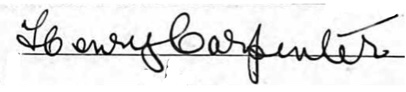 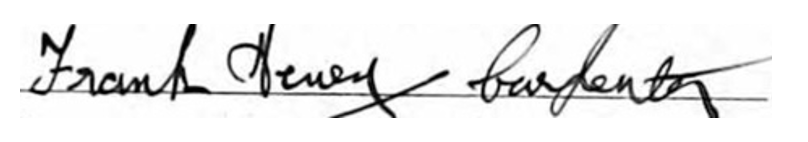 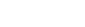 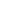 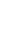 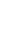 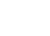 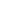 DateRefNamesOccupationAddressAbt 1812BirthWilliam CarpenterHammersmthAbt 1832-5BirthCaroline Elizabeth ?IslingtonJan 1872Birth RegHenryIslington1881CensusWilliam (69)Roadmaker (Parish). Born Hammersmith9 Dorset Street, IslingtonCaroline (46)Born IslingtonWilliam (19)Carman (Tram)Joseph (14)Employed in type foundryCaroline (13)ScholarRichard (11)  “Henry (9)  “Charles (7)  “1891CensusCaroline (59) (?)Widow33 Dorset Street, IslingtonRichard (21)Paper Stainer (born Islington)Henry (19)Pipe-Mounter. (“)Charles (17)Paper Stainer.  (“)William (30)Tin Worker35 Dorset Street, IslingtonMaria (25)Feather(?) Boa Maker (b. Holbourne)1901CensusHenryGold & Silver Stick Mounter21/12/1901MarriageHenry & Miriam 21/11/1902BirthFrank Henry1911CensusHenryMaster Stick MounterBrother-in-law’s household21/10/1931MarriageFrankHillside, Church Lane, ChessingtonBeatrice Anne BartlettNew Malden1932Elec. RollFrank43 Penton Street, Islington (abode: 9 Stanton Rd., Wimbledon)BeatriceJan 1939MarriageHenry (67) & Beatrice Dowdney1939Elec. RollFrank152 Broom Rd., TwickenhamHenryRetired Silver Mounter58 Chessington Road, Elwell, Surrey1954DeathHenry (82)May 1990DeathFrank (88)